FIRST LUTHERAN CHURCH
Northwood, Iowa
641-324-2984
www.flcnorthwood.orgTHAT ALL MAY KNOW THE LOVE OF GOD IN JESUS CHRIST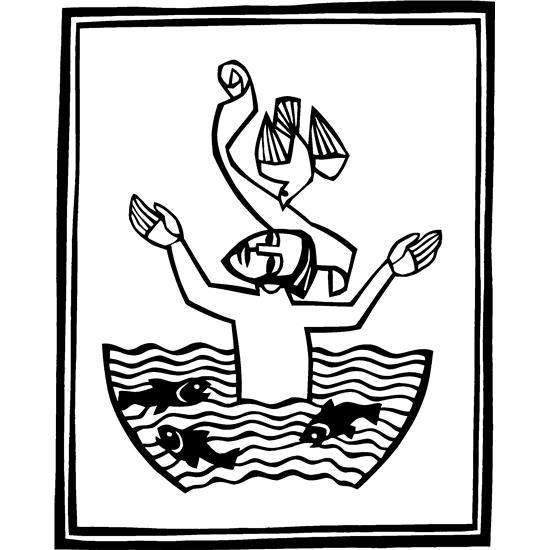 Baptism of Our LordJanuary 9th, 2022
9:00 am
Pastor Becky Sogge	Organist/Pianist: Leila GangstadAcolyte: Kenedie Berry and Caysen ChodurLay Reader:  Special Music: Senior ChoirSound/Video: Logan Mayberry, Mark WillandCounters: Randy & Laure Buehrer, Steph PerkinsAltar Guild: JULIA Circle
Prelude	-Leila GangstadWelcome – AnnouncementsConfession and ForgivenessBlessed be the holy Trinity, one God, who creates us, redeems us, and calls us by name.  Amen.Let us confess our sin in the presence of God and of one another.Silence is kept for reflection.Most merciful God, we confess that we have sinned against you and your beloved children.  We have turned our faces away from your glory when it did not appear as we expected.  We have rejected your word when it made us confront ourselves.  We have failed to show hospitality to those you called us to welcome.  Accept our repentance for the things we have done and the things we have left undone.  For the sake of Jesus Christ, have mercy on us.  Forgive us and lead us, that we may bathe in the glory of your Son born among us, and reflect your love for all creation.  Amen.Rejoice in this good news: In Christ Jesus, your sins are forgiven.  You are descendants of the Most High, adopted into the household of Christ, and inheritors of eternal life.  Live as freed and forgiven children of God.  Amen.Opening Hymn	This is the Spirit’s Entry Now	 ELW 448Greeting	p. 138Prayer of the DayAlmighty God, you anointed Jesus at his baptism with the Holy Spirit and revealed him as your beloved Son. Keep all who are born of water and the Spirit faithful in your service, that we may rejoice to be called children of God, through Jesus Christ, our Savior and Lord, who lives and reigns with you and the Holy Spirit, one God, now and forever.  Amen.Special Music	Senior ChoirFirst Reading: Isaiah 43:1-7But now thus says the Lord, he who created you, O Jacob, he who formed you, O Israel: Do not fear, for I have redeemed you; I have called you by name, you are mine.  When you pass through the waters, I will be with you; and through the rivers, they shall not overwhelm you; when you walk through fire you shall not be burned, and the flame shall not consume you.  For I am the Lord your God, the Holy One of Israel, your Savior.  I give Egypt as your ransom, Ethiopia and Seba in exchange for you.  Because you are precious in my sight, and honored, and I love you, I give people in return for you, nations in exchange for your life.  Do not fear, for I am with you; I will bring your offspring from the east, and from the west I will gather you; I will say to the north, “Give them up,” and to the south, “Do not withhold; bring my sons from far away and my daughters from the end of the earth, everyone who is called by my name, whom I created for my glory, whom I formed and made.”Word of God, word of life.  Thanks be to God.Psalm 29 Ascribe to the Lord, you gods, ascribe to the Lord glory and strength.Ascribe to the Lord the glory due God’s name; worship the Lord in the beauty of holiness.The voice of the Lord is upon the waters; the God of glory thunders; the Lord is upon the mighty waters.The voice of the Lord is a powerful voice; the voice of the Lord is a voice of splendor. The voice of the Lord breaks the cedar trees; the Lord breaks the cedars of Lebanon;the Lord makes Lebanon skip like a calf, and Mount Hermon like a young wild ox.The voice of the Lord bursts forth in lightning flashes.The voice of the Lord shakes the wilderness; the Lord shakes the wilderness of Kadesh. The voice of the Lord makes the oak trees writhe and strips the forests bare.  And in the temple of the Lord all are crying, “Glory!”The Lord sits enthroned above the flood; the Lord sits enthroned as king for evermore.O Lord, give strength to your people; give them, O Lord, the blessings of peace. Second Reading: Acts 8:14-17Now when the apostles at Jerusalem heard that Samaria had accepted the word of God, they sent Peter and John to them.  The two went down and prayed for them that they might receive the Holy Spirit (for as yet the Spirit had not come upon any of them; they had only been baptized in the name of the Lord Jesus).  Then Peter and John laid their hands on them, and they received the Holy Spirit.Word of God, word of life.  Thanks be to God.Gospel Acclamation…Alleluia 	p. 142The holy gospel according to Luke.  Glory to you, O Lord. Gospel: Luke 3:15-17, 21-22As the people were filled with expectation, and all were questioning in their hearts concerning John, whether he might be the Messiah, John answered all of them by saying, “I baptize you with water; but one who is more powerful than I is coming; I am not worthy to untie the thong of his sandals. He will baptize you with the Holy Spirit and fire. His winnowing fork is in his hand, to clear his threshing floor and to gather the wheat into his granary; but the chaff he will burn with unquenchable fire.”	Now when all the people were baptized, and when Jesus also had been baptized and was praying, the heaven was opened, 22and the Holy Spirit descended upon him in bodily form like a dove. And a voice came from heaven, “You are my Son, the Beloved; with you I am well pleased.”The gospel of the Lord.  Praise to you, O Christ.Children’s SermonSermon					          Pastor Becky SoggeHymn of the Day	Awake, O Sleeper, Rise from Death	ELW 452Apostles’ Creed	p. 105Prayers of IntercessionGod of grace, hear our prayer.OfferingYou are invited to place your offering in the plates 
or electronically through Vanco Offering PrayerLord’s Prayer	p. 145BlessingGod, who leads you in pathways of righteousness, who rejoices over you, and who calls you by name, bless your going out and your coming in, today and forever.  Amen.Closing Hymn	This Little Light of Mine	ELW 677 DismissalGo with Christ into a weary world.  Share the good news.Thanks be to God.Postlude	    -Leila GangstadAnnouncementsThere will be a Blood Drive at the VFW on Thursday, January 13th from 1:30-5:30 pm.  Help support Mercyone in Mason City by donating blood.There will be an Altar Guild meeting on Tuesday, January 11th at 4 pm in the Fireside Room.  Valentines for Vets is hosted by KCMR radio.  Mail or drop off homemade Valentines cards must be received by Thursday, February 10th.  KCMR radio, 316 N. Federal Ave, Mason City, IA 50401The Annual Meeting is on Sunday, January 23rd at 10:10 am in the Fellowship Hall.  Thank you for the fun and useful gifts I have received over the last few weeks.  For the beautiful quilt from the quilting group is a wonderful way to be wrapped in kindness and care.  For the gifts of goodies and money are always useful.  Socks!!! You have been listening!  -Pastor BeckyThe Quilters of First Lutheran packed up and donated 38 quilts to those who were devastated by the Kentucky tornados.  Thank you to the Quilting ladies for the beautiful quilt I received.  It is so cozy and I love the colors used to make it!  I would also like to thank the FLW for their card and Christmas gift.  Your generosity was heart warming and I loved the Christmas card with the beautiful picture of the sanctuary. -Christa Larson-TrenhaileFirst Lutheran, thank you for your generous gift of money to Manna of Worth County.  It is greatly appreciated.Dear First Lutheran, thank you to everyone involved in the wonderful Choir Candlelight concert.  It was such a refreshing musical gift of the Advent message.  The songs were serious in their complicated rhythms, but so lighthearted.  I was tapping my toes!  Keep up the good work.  I’m sure Lowell was there in spirit as well as in all the voices he once taught and led.  -Sincerely, Chris Forland MooreSunday Attendance and GivingSunday Attendance and GivingSunday Attendance and GivingSunday Attendance and GivingDateAttendanceAttendanceGivingJanuary 22727$585December 26December 19209 $3,233.94$3,233.94December 1274$1,898.00$1,898.00Weekly CalendarWeekly CalendarWeekly CalendarWeekly CalendarSunday, January 9   9:00 am   9:00 amWorship Service with N.O.10:00 amCouncil Meeting10:10 amNo Sunday School 6:30 pmJ.H. YouthTuesday, January 11Tuesday, January 1111:00 amStaff Meeting  6:00 pmBible Study  7:00 pmAA-Al-AnonWednesday, January 12Wednesday, January 12  4:30 pm7th & 8th Confirmation   7:00 pmChoir  7:00 pm  SH. YouthThursday, January 13Thursday, January 138:30 amQuilting9:00 amPrayer Group6:30 pmTaekwondo7:00 pmPub TheologySunday, January 16Sunday, January 169:00 amWorship Service with H.C.10:10 amSunday School3:00 pmLRH Worship6:30 pmJ.H. Youth